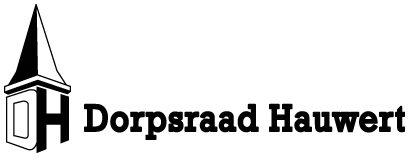 Secretariaat, Jan Kempenaar, Papenveer 20e-mail adres: jankempenaar@hotmail.comwebsite: www.dorphauwert.nlAgenda openbare jaarvergadering Dorpsraad Hauwert 25 sept 2019 Locatie Dorpshuis Hauwert, Heemraad Wit weg, aanvang: 20.00 uurAgendapunten: Opening (Kruispunt klaar)Voortgang aanpak schoolplein (Selma)Update Camping Hauwert (Arnold Devilee/ Jan) Mededelingen/ ingekomen mails/brievenKernen met Pit (Karin Kaag)Bruidsbeurs Robacher 13/10Mail budgettoewijzing gemeente (Karin Kaag)Inspiratiesessie eenzaamheid 29/10 (Karin Kaag)Gesprek gemeente budget Dorpshuis na 2020Notulen vergadering 5 juni 2019PauzeOnderhoud kerkklok (Gerard)Update website Dorpsraad (Aris)Berichten van de leden RondvraagSluitingVergaderingen 2019: 20 novemberDe dorpsraadvergaderingen zijn openbaar, dus naast vertegenwoordigers van de dorpsverenigingen is iedere dorpsbewoner uitgenodigd om hierbij aanwezig te zijn!